New Jersey Department of Education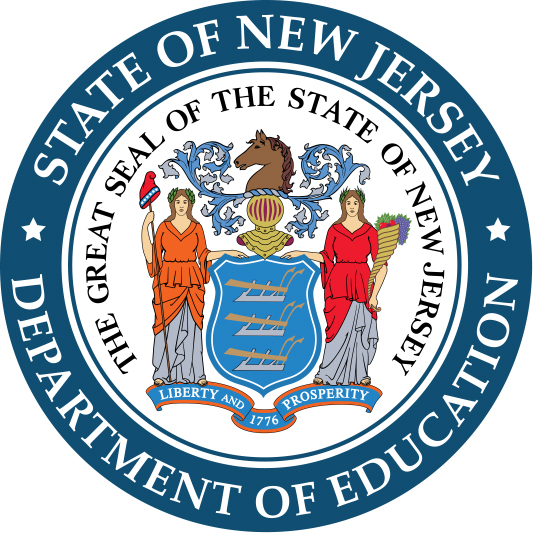 
New Jersey Department of EducationOffice of Grants ManagementMarch 2022Notice of Grant OpportunityCS for All: Implementing the 2020 Computer Science Student Learning Standards22-CZ06-G07Angelica Allen-McMillan, Ed.D.Acting Commissioner of EducationMackey PendergastAssistant CommissionerDivision of Teaching and Learning ServicesChristopher CoxActing DirectorOffice of InnovationMarch 2022ORG/APU 5063-349Application Due Date: Tuesday April 5, 2022New Jersey Department of EducationP.O. Box 500Trenton, NJ  08625-0500State Board of EducationKathy A. Goldenberg	Burlington
PresidentAndrew J. Mulvihill	Sussex
Vice PresidentArcelio Aponte	MiddlesexMary Beth Berry	Hunterdon Elaine Bobrove	CamdenFatimah Burnam-Watkins	UnionRonald K. Butcher 	Gloucester Jack Fornaro	WarrenMary Elizabeth Gazi	SomersetNedd James Johnson, Ed.D.	SalemErnest P. Lepore	HudsonJoseph Ricca, Jr., Ed.D.	MorrisSylvia Sylvia-Cioffi	MonmouthAngelica Allen-McMillan, Ed.D., Acting CommissionerSecretary, State Board of EducationIt is a policy of the New Jersey State Board of Education and the State Department of Education that no person, on the basis of race, color, creed, national origin, age, sex, handicap or marital status, shall be subjected to discrimination in employment or be excluded from or denied benefits of any activity, program or service for which the Department has responsibility. The Department will comply with all state and federal laws and regulations concerning nondiscrimination. Table of ContentsWhen responding to this Notice of Grant Opportunity (NGO), applicants must use the Electronic Web Enabled Grant (EWEG) online application system on the New Jersey Department of Education’s Homeroom webpage. Please refer to the NJDOE’s Discretionary Grants web page for the NGO and (click on available grants) for information on when the EWEG application will be online.CS for All: Implementing the 2020 Computer Science Student Learning Standards	2State Board of Education	3Table of Contents	4Section 1:	Grant Program Information	51.1	Description of the Grant Program	51.2	Eligibility to Apply	81.3	Federal Compliance Requirements (DUNS, SAM)	91.4	Statutory/Regulatory Source and Funding	91.5	Dissemination of This Notice	101.6	Technical Assistance	101.7	Application Submission	101.8	Reporting Requirements	111.9	Assessment of Statewide Program Results	111.10	Reimbursement Requests	12Section 2:	Project Guidelines	132.1	Project Design Considerations	132.2	Project Requirements	182.3	Budget Design Considerations	212.4	Budget Requirements	22Section 3: Completing the Application	243.1	General Instructions for Applying	243.2	Review of Applications	243.3	Application Component Checklist	25Attachments	26Attachment A - Documentation of Eligibility	26Attachment B - Affirmation of Partnership Form	27Appendices	Appendix A: List of NJ Comprehensive Districts Receiving FY21 Title I Funds	28Grant Program InformationDescription of the Grant ProgramThe purpose of this two-year grant program, Computer Science (CS) for All: Implementing the 2020 Computer Science Student Learning Standards, is to provide professional learning, resources, and technical assistance to New Jersey schools and Local Education Agencies (LEA) as they prepare to implement the 2020 New Jersey Computer Science Student Learning Standards (2020 NJSLS-CS) and to expand access to equitable high-quality, standards-based computer science education for all K-12 students. The NGO will establish 3 programs at New Jersey Institutions of Higher Education (IHE) to extend the New Jersey Department of Education’s (NJDOE) ability to support the implementation of the 2020 NJSLS-CS, and to ensure that all K–12 students have equitable access to high-quality educators and high-quality, standards-based Computer Science (CS) curriculum and instruction. The NJDOE offers this Notice of Grant Opportunity (NGO) program in support of the mission and vision outlined in the CS State plan and in fulfillment of New Jersey’s FY 2022 budget appropriation to continue the “Computer Science for All” initiative. Below is the definition of computer science as defined in the State plan:“Computer science means the study of computers and algorithmic processes and includes the study of computing principles and theories, computational thinking, computer hardware, software design, coding, analytics, and computer applications.Computer science often includes computer programming or coding as a tool to create software, including applications, games, websites, and tools to manage or manipulate data; or development and management of computer hardware and the other electronics related to sharing, securing, and using digital information.In addition to coding, the expanding field of computer science emphasizes computational thinking and interdisciplinary problem-solving to equip students with the skills and abilities necessary to apply computation in our digital world. Using a computer for everyday activities such as browsing the internet; using tools like word processing, spreadsheets, or presentation software; or using computers in the study and exploration of unrelated subjects is not computer science.”This is a 2-year program. The NJDOE expects to make 3 awards to New Jersey IHEs. In the first year, applicants may apply for up to $333,330 each with continuation funding for FY23 determined by the availability of funding and program progress. The grant period for year 1 is June 1, 2022, to March 31, 2023. The expected grant period for year 2 is April 1, 2023, to March 31, 2024.The program invites proposals that will lead to establishing 3 programs at New Jersey-based IHEs to support educators in the implementation of the 2020 NJSLS-CS, provide professional learning in CS to K-12 educators at all stages of their careers, and to expand equitable access to high-quality, and standards-based CS education for all K-12 students. During year one of the project, the lead IHEs will recommend K-8 participating teachers from partner LEAs to engage in 2020 NJSLS-CS working groups. Applicants must apply on behalf of a partnership that includes a minimum of three New Jersey LEAs. The partnership must include at least one eligible LEA that received FY21 funds under Title I, Part A of the federal Elementary and Secondary Education Act of 1965 (ESEA) as amended by the Every Student Succeeds Act (ESSA). A list of such LEAs can be found in Appendix A. Lead IHEs will identify one teacher from each of the following grade bands: K–2, 3–5, 6–8. The working groups led by the NJDOE and comprised of the lead IHE’s staff, and the recommended teachers will collaborate to identify, review, refine and develop 2020 NJSLS-CS resources. Awardees will utilize these resources to provide professional learning to support implementation of the 2020 NJSLS-CS in grades K-8. The resources will include exemplars of curricular scope and sequence, learning units for K-8 CS curricula, and successful models of K-8 CS programs in use at NJ schools. The resources developed will be included in those used to guide the professional learning programs at each IHE during the remaining year 1 of the grant. At the start of year two, the IHEs will identify high school teachers to participate in the NJSLS-CS working groups and engage in similar activities for the purpose of developing and/or curating resources for grades 9-12. During the rest of year 2, the IHEs will offer professional learning for all grades K-12. Proposals must include stipends for the teachers that serve in these leadership roles. The resources developed by the NJSLS-CS working groups will be the intellectual property of the NJDOE.The programs developed at the IHEs must also include a clear and measurable plan for collaboration between CS and education faculty leading to the recruitment and engagement of preservice elementary and middle school teachers majoring in or with a concentration in STEM related fields in CS professional learning. The preservice teachers must be completing their clinical practice teaching during the grant period. The preservice teachers in collaboration with their supervising teacher will organize and conduct one schoolwide CS outreach activity for elementary grade students. The purpose of each outreach activity must be to provide young women, minorities, and other underrepresented populations in CS with opportunities to increase their exposure to CS. The lead IHE will collaborate with and support the supervising and preservice teachers in planning, organizing, and conducting the outreach activities. Data on the demographics of the participating preservice teachers, supervising teachers and students must be collected.A steering committee consisting of NJDOE staff,  one or more representatives from each CS hub, and other K–12 CS stakeholders will be established. A representative from each CS hub will be required to attend steering committee meetings during the 10-month grant period. The programs developed will benefit all K-12 students and educators. A partnership with a LEA that receives FY21 Title I funds is an eligibility requirement for all applicants. BackgroundIn November 2019, Governor Murphy unveiled a State plan to support and expand Computer Science (CS) education in New Jersey. The State plan highlights the NJDOE’s commitment to promoting equitable access to high-quality CS education for all K–12 students. Ensuring that each student has access to high-quality CS educators and rigorous, standards-based curriculum is central to this commitment. Among key initiatives outlined in the State plan are developing and adopting rigorous computer science standards in all grades that provide a framework for equitable access to a coherent, robust K–12 Computer Science program for all students and providing educators at all stages of their careers, including pre-service and in-service teachers and school leaders, with access to differentiated and sustained professional learning. On June 3, 2020, the State Board of Education adopted the 2020 NJSLS-CS. Computer Science was previously a strand, Computational Thinking: Programming, in the New Jersey 2014 Technology Student Learning Standards. The 2020 NJSLS-CS is a full standard outlining a set of 5 distinct disciplinary concepts and related practices. LEAs are required to adopt curricula based on the 2020 NJSLS-CS by the 2022-2023 school year. The 2020 NJSLS-CS represent a significant change for K-8 schools that have not previously included comprehensive CS instruction in their programs, while NJ high schools may need to modify existing curricula to align with the 2020 NJSLS-CS. The first year of the program will focus on providing support to K-8 schools and LEAs in the implementation of the 2020 NJSLS-CS. The second year of the program will add support for grades 9-12 and continue to provide professional learning aligned with the 2020 NJSLS-CS for educators across the grade bands in K-12 schools and LEAs.Goals of the CS for All: Implementing the 2020 Computer Science Student Learning Standards NGOThe plans and structures developed by grant applicants will satisfy the following program goals:Goal 1: Establish a statewide network of professional learning to support K-12 schools and LEAs in implementing the 2020 NJSLS-CS, prioritizing grades K-8 in year 1 and grades 9-12 in year 2.
Goal 2: Increase the number and diversity of K-12 educators well-prepared to teach high-quality, standards-based CS, prioritizing grades K-8 in year 1 and grades 9-12 in year 2. 
Goal 3: Expand equitable access to high-quality, standards-based CS education for all K–12 students, prioritizing grades K-8 in year 1 and grades 9-12 in year 2.
Goal 4: Year 1: Identify, review, refine and create resources to assist educators in K-8 schools and LEAs in aligning curricula and instruction with the 2020 NJSLS-CS. Year 2: Identify, review, refine and create resources to assist educators in 9-12 schools and LEAs in aligning curricula and instruction to the 2020 NJSLS-CS.Goal 5:Year 1: Provide professional learning and technical assistance to educators in K-8 schools and LEAs aligned with the 2020 NJSLS-CS. Year 2: Provide professional learning and technical assistance to educators in K-12 schools and LEAs aligned with the 2020 NJSLS-CS.Eligibility to ApplyThe “CS for All: Implementing the 2020 Computer Science Student Learning Standards” grant program is a limited competitive grant program open to two-year and four-year New Jersey-based IHEs. Eligibility to apply is outlined below: An eligible IHE must apply on behalf of a partnership that includes a minimum of three New Jersey LEAs for year 1 of the program. The partnership must include at least one eligible LEA that received FY21 funds under Title I, Part A of the federal ESEA as amended by ESSA. A list of eligible LEAs that receive FY21 Title I funding can be found in Appendix A. It is expected that IHEs will serve additional LEAs during the grant period beyond the partnering LEAs identified in the application and included in the Documentation of Eligibility form. An eligible IHE will serve as the lead agency of the partnership and may submit only one application. The location of the IHE will determine the regional designation. It is expected that the partnering LEAs will be in the same region as the IHE. A partner LEA may only participate in one application.Applicants must upload completed and signed Documentation of Eligibility (Attachment A) and Affirmation of Partnership (Attachment B) forms as part of their EWEG grant application. For the purposes of this proposal, New Jersey has been geographically divided into three regions (North, Central, and South). The chart below indicates the counties located within each of the three regions. Regional Distribution of New Jersey CountiesThe NJDOE expects to make 3 awards, provided there are enough applications that receive a passing score. The NJDOE will ensure that at least 1 award is made in each region in rank order, provided there are enough applications that receive a passing score in each region. All other awards will be made in rank order by score regardless of region until either funding is exhausted or no applications with passing scores remain. Federal Compliance Requirements (DUNS, SAM)In accordance with the Federal Fiscal Accountability Transparency Act (FFATA), all grant recipients must have a valid Data Universal Numbering System (DUNS) number and be registered with the federal System for Award Management (SAM), the successor to the federal Central Contractor Registration (CCR) database. DUNS numbers are issued by Dun and Bradstreet and are available for free to all entities required to register under FFATA.To obtain a DUNS number, applicants must go to the Dun & Bradstreet website.To register with the SAM database, applicants must go to SAM website.Applicants are required to submit their DUNS number and expiration date of their SAM registration as part of the EWEG application using the appropriate EWEG tab (i.e., Contacts) and must certify that they will ensure their registration will remain active for the entire grant period.Applicants also must print the “Entity Overview” page from their SAM profile (which displays their DUNS number and street address with ZIP+4 code) and upload a scan of the page using the Upload tab in the grant application.FFATA Executive Compensation Disclosure Criteria:In the preceding fiscal year if an applicant:Received at least $25,000,000 in annual gross revenues from federal awards; andIf at least eight (80) percent of the applicant’s annual gross revenues came from federal awards; the applicant is required to disclose the name and total compensation of the five (5) most highly compensated officers of the applicant as part of the grant application.This information is to be entered using the appropriate EWEG tab (i.e., Contacts). The term “federal award” includes federal contracts, subcontracts, grants, and sub-grants.No award will be made to an applicant not in compliance with FFATA.Statutory/Regulatory Source and Funding The applicant’s project must be designed and implemented in conformance with all applicable state and federal regulations. The CS for All: Implementing the 2020 Computer Science Student Learning Standards grant is 100 percent funded from an FY22 State appropriation [ORG/APU # 5063-349].Final awards are subject to the availability of state funds. Total funds for the CS for All: Implementing the 2020 Computer Science Standards program are $999,990. If balances are available, or if additional funds become available during the fiscal year, the next highest scoring application(s) above 70 points and that meet the intent of the NGO may become eligible for award.This is a 2-year grant program. The NJDOE expects to make 3 awards to New Jersey IHEs. In the first year, applicants may apply for up to $333,330 each with continuation funding for FY23 determined by the availability of funding and program progress.The grantee is expected to complete the goal(s) and objectives laid out in the approved grant application, complete implementation activities established in its grant agreement, and make satisfactory progress toward the completion of its approved action plan. Failure to do so may result in the withdrawal by the New Jersey Department of Education (NJDOE) of the grantee’s eligibility for the continuation of grant funding. The Department of Education will remove ineligible, inappropriate or undocumented costs from funding consideration.The project period for year 1 is June 1, 2022, to March 31, 2023.Dissemination of This NoticeThe Division of Teaching and Learning will make this notice available to eligible applicants listed in section 1.2 based upon the eligibility statement, to the Office of Comprehensive Support Team Leaders and to the county superintendents of the counties in which the eligible agencies are located. Additional copies of the NGO are also available on the NJDOE’s Discretionary Grant website or by contacting the Division of Teaching and Learning at the New Jersey Department of Education, River View Executive Plaza, Building 100, Route 29, P.O. Box 500, Trenton, NJ  08625-0500; email Computer Science@doe.nj.gov.Technical AssistanceThe Technical Assistance Workshop will be held virtually on March 22, 2022. Preregistration is required by March 18, 2022. Please register online. Registrants requiring special accommodation for the Technical Assistance Workshop should identify their needs at the time of registration.Application SubmissionThe NJDOE administers discretionary grant programs in strict conformance with procedures designed to ensure accountability and integrity in the use of public funds and, therefore, will not accept late applications.The responsibility for a timely submission resides with the applicant. The Application Control Center (ACC) must receive the completed application through the online Electronic Web Enabled Grant (EWEG) system access through the NJDOE Homeroom web page no later than 4:00 P.M. on Tuesday April 5, 2022. Without exception, the ACC will not accept, and the Office of Grants Management (OGM) cannot evaluate for funding consideration, an application after this deadline.Each eligible applicant must have a logon ID and password to access the system. LEA applicants should contact their district’s Web (Homeroom) Administrator, who will complete the registration. Non-LEA applicants should send an email request for the EWEG help desk. Please allow 24-48 hours for the registration to be completed. Please direct questions regarding access to EWEG to the EWEG help email account. The NJDOE advises applicants to plan appropriately to allow time to address any technical challenges that may occur. Additionally, applicants should run a consistency check at least 24 hours before the due date to determine any errors that might prevent submission of the application. Applicants are advised not to wait until the due date to submit the application online as the EWEG system may be slower than normal due to increased usage. Running the consistency check does not submit the application. When the consistency check runs successfully, a submit button will appear. Once the submit button is clicked, the application may not be edited, additional information may not be submitted, and the application can no longer be accessed or returned. Please Note: The submit button in the EWEG system will disappear as of 4:00 PM on the due date.Complete applications are those that include all elements listed in Section 3.3, Application Component Checklist of this notice. Applications received by the due date and specified time will be screened to determine whether they are, in fact, eligible for consideration. The New Jersey Department of Education (NJDOE) reserves the right to reject any application not in conformance with the requirements of this NGO. Paper copies of the grant application will not be accepted in lieu of the EWEG application. Applications submitted via FAX will not be accepted under any circumstances.Reporting RequirementsGrant recipients must submit periodic project and fiscal progress reports. All reports will be submitted through the EWEG system. Reports for this program will be due as follows: Assessment of Statewide Program ResultsOver the 10-month Year 1 grant period, the Division of Teaching and Learning Services will require ongoing reporting and data submission to monitor progress in meeting the goals of the grant. All grant recipients will be required to submit a narrative of the project’s accomplishments, challenges, and fiscal performance to date, in accordance with the project plan. The reporting and data submission requirements will minimally include the following: The number and type of CS professional learning opportunities offered to educators.The number and types of activities conducted to recruit educators to participate in the awardee’s professional learning opportunities, and to disseminate information regarding other CS professional learning opportunities outside those offered by the awardee.The number and demographic information (including gender and racial/ethnic group) of educators in attendance at professional learning events. The number of schools and LEAs in attendance at professional learning events.The number of schools and LEAs implementing or improving CS programs as a result of attending professional learning.The number of students benefiting from the educators’ attendance at professional learning events, including students with disabilities, English Language Learners (ELLs), economically disadvantaged students, and students from other underrepresented groups.The number and demographic information (including gender and racial/ethnic group) of the participating preservice teachers majoring in or with a concentration in STEM related fields and the supervising teachers engaged in outreach events for elementary students.The number and demographic information (including gender and racial/ethnic group) of students in attendance at the outreach events conducted by the preservice teachers majoring in or with a concentration in STEM related fields and their supervising teachers.The number of Steering Committee meetings attended. A summary of evaluations of all professional learning events completed by the participating teachers. The NJDOE will provide a subset of questions to include in each end of workshop evaluation.Reimbursement Requests Payment of grant funds is made through a reimbursement system. Reimbursement requests for any grant funds the local project has expended are made through the Electronic Web-Enabled Grant (EWEG) system. Reimbursement requests may begin once the application has been marked “Final Approved” in the EWEG system, and the grantee has accepted the award by clicking on the “Accept Award” button on the Application Select page and completing the Grant Acceptance Certificate information.Only one (1) request may be submitted per month. Grantees must submit their request no later than the 15th of the month. The requests may include funds that will be expended through the last calendar day of the month in which reimbursement is requested. If the grantees’ request is approved by the NJDOE program officer, the grantee should receive payment around the 8th-10th of the following month. NOTE: Payments cannot be processed until the award has been accepted in EWEG.The last day a reimbursement may be requested in EWEG is February 28, 2023.The last day a budget modification may be submitted in EWEG is December 31, 2022.Project GuidelinesThe intent of this section is to provide the applicant with the framework within which it will plan, design, and develop its proposed project to meet the purpose of this grant program. Before preparing applications, potential applicants are advised to review Section 1.1, Description of the Grant Program, of this NGO to ensure a full understanding of the state’s vision and purpose for offering the program. Additionally, the information contained in Section 2 will complete the applicant’s understanding of the specific considerations and requirements that are to be considered and/or addressed in their project. Please note that the passage of N.J.A.C 6A:23A-7 places additional administrative requirements on the travel of school district personnel. The applicant is urged to be mindful of these requirements as they may impact the ability of school district personnel to participate in activities sponsored by the grant program. Project Design ConsiderationsThe “CS for All: Implementing the 2020 Computer Science Student Learning Standards” grant is intended to enable grant recipients at two-year and four-year New Jersey IHEs to partner with the NJDOE to support NJ schools and LEAs in the implementation of the 2020 NJSLS-CS and to expand equitable access to high-quality, standards-based CS education for all K- 12 students. The projects awarded through this NGO are designed to identify best practices, model policies and programs and innovative strategies to assist K-12 schools, LEAs, and their educators in implementing the NJSLS-CS standards and expanding equitable access to CS education for all students. The intent is to provide the state with successful models that can be used to promote equitable access to CS education for all K-12 students. Each grant recipient will become part of the state’s K–12 CS education support network and is expected to collaborate with the NJDOE and the other grant recipients to advance the “CS for All: Implementing the 2020 New Jersey Computer Science Standards” grant goals outlined in section 1.1 of this NGO. Successful programs established with this funding must be sustainable beyond the end of the grant period. Proposals must include a plan to ensure the continuation of their programs beyond the life of the grant.The year one program will consist of an initial planning period from June 1, 2022, to July 31, 2022, with the subsequent grant implementation period taking place from August 1, 2022, to March 31, 2023.Essential ElementsApplications must outline a plan to establish, manage, and sustain a program at a New Jersey-based IHE to support NJ K-12 educators in the implementation of the 2020 NJSLS-CS and to expand equitable access to high-quality, standards-based CS education for all K-12 students. The professional learning provided should include teachers, school administrators, and other stakeholders who can promote access to the 2020 NJSLS-CS for all students. The IHEs may not charge a fee for their services. Year one of the program will address the need for resources and professional learning aligned with the NJSLS-CS for grades K-8. The program will be expanded in year two to develop and curate resources aligned with the NJSLS-CS for grades 9-12 and provide professional learning for grades K-12.During year one of the program, the lead IHEs will identify K-8 participating teachers from partner LEAs to engage in 2020 NJSLS-CS working groups. Lead IHEs will recommend one teacher from each of the following grade bands: K–2, 3–5, 6–8. At the start of the project, the working groups led by the NJDOE and comprised of the lead IHE’s staff, and the recommended teachers will collaborate to identify, review, refine and develop 2020 NJSLS-CS resources. Awardees will utilize these resources to provide professional learning to support implementation of the 2020 NJSLS-CS in grades K-8. The resources will include exemplars of curricular scope and sequence, learning units for K-8 CS curricula, and successful models of K-8 CS programs in use at NJ schools. The resources developed will be included in those used to guide the professional learning programs at each IHE during the remaining year 1 of the grant. At the start of year two, the IHEs will identify high school teachers to participate in the NJSLS-CS working groups and engage in similar activities for the purpose of developing and curating resources for grades 9-12. During the rest of year 2, the IHEs will offer professional learning for grades K-12. Proposals must include stipends for the teachers that serve in these leadership roles. The resources developed by the NJSLS-CS working groups will be the intellectual property of the NJDOE.A steering committee consisting of NJDOE staff, one or more representatives from the lead IHEs, and other K-12 CS stakeholders will be established. A representative from each lead IHE will be required to participate in steering committee meetings during the 10-month grant period. A representative from each participating LEA will be invited to attend quarterly steering committee meetings during the grant period. Some or all meetings may be held virtually in accordance with health and safety guidelines.Research indicates that high-quality professional learning is sustained, intensive, collaborative, job-embedded, data-driven, and classroom-focused (Desimone, 2011). Professional learning programs developed by the IHEs should be directed at engaging schools and LEAs and include options for communities of practice and coaching support. Recruitment efforts should be focused on individual educators who have administrative support to implement CS in the classroom, schools, and LEAs. Partnerships with schools and LEAs should focus on supporting the implementation of the 2020 NJSLS-CS across grades K–12 and engaging a demographically diverse teacher and student population.Data on the outcomes of professional learning for the participating educators, students, schools, and LEAs must be collected during the grant period. The data collected must be sufficient to satisfy the reporting requirements described in section 1.9 of this NGO and include the number of students gaining access to CS education as a direct result of the professional learning provided to educators.The professional learning programs developed must incorporate physical computing devices. Small physical computing devices (i.e., microcontrollers and other low-cost devices) are effective tools for hands-on learning and for making computer science concepts more accessible to students. The cost of the devices used for professional learning and a classroom set of devices for each of the schools of the participating teachers can be included in the budget. The total cost of all small physical computing devices budgeted must not exceed $50,000. The purchase of personal computing devices, printers, or other large equipment is not allowed.Legislation adopted in September 2021 (P.L.2021, c.239), directs the NJDOE to develop and administer an outreach program to encourage young women and minorities to pursue post-secondary degrees and careers in science, technology, engineering, and mathematics (STEM). One of the requirements is to organize and conduct mentoring sessions, in which individuals working or pursuing a post-secondary degree in the STEM field engage with elementary and secondary school students. The applicants must include a clear and measurable plan for collaboration between the IHE’s CS and education faculty leading to the recruitment and engagement of preservice elementary and middle school teachers majoring in or with a concentration in STEM related fields in CS professional learning. The preservice teachers must be completing their clinical practice teaching during the grant period. The preservice teacher may receive a stipend for attending professional learning.The preservice teachers in collaboration with their supervising teacher will organize and conduct one schoolwide CS outreach activity for elementary grade and/or middle school students. The purpose of each outreach activity must be to provide young women, minorities, and other underrepresented populations in CS with opportunities to increase their exposure to CS.The outreach events must incorporate active, student-centered learning opportunities for students.The lead IHE will collaborate with and support the supervising and preservice teachers in planning, organizing, and conducting the outreach activities. The preservice teachers must be provided targeted professional learning that builds their capacity to engage a diverse population of students in the concepts that comprise CS.The supervising teacher may attend CS professional learning and receive a stipend.The preservice teacher and supervising teacher may receive a stipend for outreach activities conducted outside of regular school hours.The supervising teacher may receive a stipend for the time spent planning and organizing the event outside of school hours. Preference should be given to preservice teachers and supervising teachers from underrepresented groups in CS. Preference should be given to students from underrepresented groups in CS. Data on the demographics of participating preservice teachers, supervising teachers and students must be collected to satisfy the requirements in section 1.9. All grant recipients will be required to:Establish a project team consisting of highly qualified staff experienced in organizing and developing professional learning for educators and with expertise in K-12 CS education. Develop a plan for the promotion of the IHE’s program and recruitment and engagement of schools, LEAs, and educators. Identify teachers from partnering schools and LEAs to serve in leadership roles and participate in NJSLS-CS working groups for the program during the grant period. Utilize strategies for recruiting, engaging and mentoring CS educators underrepresented in CS including women and racial/ethnic minorities.Collaborate in a 2020 NJSLS-CS working group at the start of each year of the program to identify, review, refine, and develop 2020 NJSLS-CS resources. Support school administrators in assessing their school’s current capacity to implement the 2020 NJSLS-CS and in the planning for teacher professional learning and changes to curriculum, instruction, scope and sequence as needed.Develop and deliver differentiated professional learning for K-12 educators at all levels aligned with the NJSLS-CS. Strategies for engaging and supporting a diverse group of learners, students with disabilities, English Language Learners (ELLs), economically disadvantaged students, and students from other underrepresented groups, must be included the professional learning. In alignment with P.L.2021, c.239, develop a clear and measurable plan for collaboration between the IHE’s CS and education faculty leading to the recruitment and engagement of preservice elementary and middle school teachers majoring in or with a concentration in STEM related fields in CS professional learning.Incorporate small physical computing devices into professional learning and supply a classroom set of the devices to the schools of participating teachers.Submit data and periodic reports to the NJDOE as detailed in section 1.8.Develop and maintain a web repository containing resources for K-12 educators.Participate in the Steering committee meetings scheduled by NJDOE.Collaborate with the NJDOE and the other grant recipients to advance the grant goals outlined in section 1.1 of the NGO. Successful applications will include the following:A description of the proposed program to be offered by the IHE including the overall structure, purpose, and goals.A description of the plan for the recruitment and engagement of schools, LEAs, and educators. The description must include the following:Activities for recruiting and engaging teachers from partner LEAs who will participate in the 2020 NJSLS-CS working groups during the grant period. Activities for engagement of schools and LEAs serving a high percentage of economically disadvantaged students and/or underrepresented racial/ethnic groups.Strategies and activities for recruiting, engaging, and mentoring CS educators underrepresented in CS including women and racial/ethnic minorities.The projected number of schools, LEAs, and educators to be served by the program and the number of students to benefit from access to high-quality CS education.An outline of the professional learning program planned and the intended audience (elementary, middle, and high school teachers and school/district leadership). The professional learning planned must be aligned with the 2020 NJSLS-CS and may be modified based on the work completed by the 2020 NJSLS-CS working groups during the first phase of the project. Awardees are required to provide professional learning for each grade band, K-2, 3-5 and 6-8 during year 1, and K-2, 3-5, 6-8, and 9-12 during year 2.The professional learning offerings must incorporate hands-on teaching strategies using small physical computing devices. A classroom set of devices must be provided to the schools of the participating teachers.The professional learning offerings may include components of nationally vetted K-12 CS curricula such as Code.org CS Fundamentals provided that the curricula are aligned with the NJSLS-CS.The professional learning must include workshops for LEA administrators aimed at assessing the school’s and LEA’s capacity to meet the 2020 NJSLS-CS, and identifying professional learning, curricula modification and any other resources needed.Professional learning provided must differentiate instruction to address the needs of both experienced and new CS teachers.The narrative must identify the disciplinary concepts and grade levels in the NJ Computer Science student learning standards addressed by professional learning.Awardees are required to extend professional learning during the school year through communities of practice meetings and coaching.In alignment with P.L.2021, c.239, a description of the plan for collaboration between the IHE’s CS and education faculty leading to the recruitment and engagement of preservice elementary and middle school teachers majoring in or with a concentration in STEM related fields in CS professional learning. The description must include:Activities for the recruitment and engagement of the preservice elementary and middle school teachers majoring in or with a concentration in STEM related fields and their supervising teachers with preference to teachers from underrepresented groups in CS. Efforts to plan, organize, and conduct CS outreach events for elementary and middle school students. The purpose of each outreach activity must be to provide young women, minorities, and other underrepresented populations in CS with opportunities to increase their exposure to CS. The IHE must collaborate with and support the supervising and preservice teacher in planning, organizing, and conducting the activities.A description of how the IHE will collaborate with and support the supervising and preservice teachers in planning, organizing, and conducting the outreach activities. The projected number of preservice and supervising teachers participating in the program.The proposed schedule of the professional learning program, including time of delivery (summer, during the school year on weekends or after school). All sites are expected to offer flexible types of programs which include in-person, virtual, asynchronous, or blended professional learning options. An explanation of how the data needed to evaluate and report on the program will be collected. The data collected must satisfy the assessment requirements listed in section 1.9 of this NGO. The development and maintenance of a web repository containing information on resources, CS education news, events, and professional learning opportunities related to the program. The web repository must be maintained during the 10-month grant period and be accessible as per federal requirements.A statement of intent to disseminate information and collaborate with the other leading IHEs and the NJDOE to expand and support equitable access to CS education for all K–12 students.Project RequirementsProject AbstractThe Project Abstract is a (250- 300 words) summary of the proposed project’s need, purpose, and projected outcomes. The proposed project and outcomes must cover the full 2-year grant period. Do not include information in the abstract that is not supported elsewhere in the application.Statement of Need: [5 points]The Statement of Need identifies the local conditions and/or needs that justify the project proposed in the application. A “need” in this context is defined as the difference between the current status and the outcomes and/or standard(s) that the school would like to achieve. For the “CS for All: Implementing the 2020 Computer Science Student Learning Standards” grant:Describe the current level of student access to K-12 CS education in the partner LEAs. Data may include, but need not be limited to, the partner LEA’s computer science course offerings and number of students enrolled in those courses.Describe the target population to be served, including the grade levels and ages of the children to be served.Describe the programming that will take place to enable all students to meet the New Jersey student achievement standards and address student learning needs.Provide documentation to substantiate the stated conditions and/or needs. Documentation may include, but is not limited to, demographics, test data, descriptions of target population(s), student data, personnel data, and research.Do not attempt to address problems that are beyond the scope of the grant program. Project Description: [35 points]Describe in a detailed narrative the complete 2-year project design and plan for implementing the project. Provide assurance that the strategies or activities are of sufficient quality and scope to ensure equitable access and participation among all eligible program participants. Provide evidence that the project is appropriate for and will successfully address the identified needs of the schools, LEAs, educators, and students served. Describe the effect the project will have on the schools, LEAs, educators, and students upon completion. When possible, cite examples of how the approach or different strategies have led to success for other schools.Include specific examples of systems, curriculum or design approaches that will be incorporated. Include justification for identifying this as an area to improve and the plan to make this transition. Include benchmarks for the early, middle, and final stages of the process and how progress will be measured towards these benchmarks.Identify who will be responsible for what stages and what level of support they will be given.Write clearly and succinctly, focusing on quality and not quantity. Ensure that the steps of the Project Activity Plan are well-articulated and logically sequenced in the narrative. The narrative must include all essential elements listed in section 2.1, Project Design Considerations.Goals, Objectives, and Indicators: [20 points] Establish one or more local goals for the 2-year program. Using the goal(s), create objectives that are (1) relevant to the selected goal, (2) applicable to grant-funded activities, (3) clearly written, and (4) measurable. Objectives should clearly illustrate the plan to achieve the goal(s). They must be achievable and realistic, while identifying the “who, what and when” of the proposed project. Objectives must be results-oriented, and clearly identify what the project is intended to accomplish. They must contain quantitative information, benchmark(s), and how progress will be measured. Objectives should also link directly to individual stated needs and provide a time frame for completion. Applications must also include a plan to evaluate the project’s success in achieving its goal and objectives. Indicators of success must be established for each project objective. In constructing the indicators, describe the methods that will be used to evaluate the progress toward achievement of the goal and objectives, as well as the overall grant project outcomes. Also, describe in the indicators the measures and instruments to be used, the individuals responsible for developing and conducting the evaluation, and how results will be used to improve project outcomes. Well-constructed indicators of success will help establish a clear understanding of responsibilities and a system of accountability for the project. They will also help to determine whether or not to refine an aspect of the project to ensure overall success.Review the Statement of Need before and after constructing the objectives to ensure that the objectives clearly address identified needs. Identify the anticipated outcomes of the project in measurable terms and in relation to the stated needs. Define the population to be served.Identify the timeline for implementing and completing each objective.Identify the level of performance expected in order to indicate successful achievement of the objective.Make certain to construct measurable indicators of success that directly link to and support project objectives. Project Activity Plan: [20 points]The Project Activity Plan follows the goal(s) and objectives that were listed in the previous section. The Activity Plan is for the current Year 1 grant period. Activities represent the steps that it will take to achieve each identified objective. Also, the activities that are identified in this section serve as the basis for the individual expenditures that are being proposed in the budget. Review the Goal(s) and the Objectives when constructing the Project Activity Plan to ensure that appropriate links have been established between the goal(s) and objectives and the activities.State the relevant objective in full in the space provided. Number the Goal 1 and each objective 1.1, 1.2, 1.3, etc.Describe all the tasks and activities planned for the accomplishment of each goal and objective.List all the activities in chronological order.Space the activities appropriately across all report periods of the grant project.Identify the staff directly responsible for the implementation of the activity. If the individual conducting the activity is not referenced appropriately on the Project Activity Plan, it may not be possible to determine an allocation of the requested cost, and costs may be disallowed.List the documentation that tracks the progress and confirms the completion of each activity, such as agenda, minutes, curriculum, etc. In the Report Period Column on the Project Activity Plan, indicate with a checkmark the period in which the activity will be implemented. If the activity is ongoing or recurring, place a checkmark in the boxes under each period in which the activity will take place. Do not list the project director or other person with general oversight authority for the project as the “person responsible” for carrying out all activities. Organizational Commitment and Capacity: [10 points]After identifying the conditions and/or needs and the plan to address them, next describe the applicant IHE and its capacity to take on the project. First, explain why the project being proposed is important to the lead IHE. Describe the commitment to addressing the conditions and/or needs identified, including the organizational support that exists for implementing the proposed project. Provide a description of the project team, management, staff capacity, staff qualifications, and facilities. The description must address the expertise, experience level and affiliation of staff providing professional learning and coaching and the leading IHE’s previous experience with the 2020 NJSLS-CS and with delivering and sustaining K–12 CS professional learning.Explain any experience the organization has had in implementing similar types of projects, as well as the outcomes of those projects. What worked, what did not and why? Explain how previous experiences will ensure successful implementation of the proposed project. If the organization or members of the staff have not implemented similar projects, explain why the proposed project will be successful. Describe all organizational resources (staff, facilities, equipment, funds, etc.) that will support successful project implementation.Budget Design ConsiderationsOnce the objectives that will guide the work in the implementation phase of the grant have been prioritized, begin to develop the details of the budget that will be necessary to carry out each activity. The applicant’s budget must be well-considered, necessary for the implementation of the project, remain within the funding parameters contained in this handout, and demonstrate prudent use of resources. The budget will be reviewed to ensure that costs are customary and reasonable for implementation of each project activity. The applicant must provide a direct link for each cost to the goal, objectives and activities in the Project Activity Plan that provides programmatic support for the proposed cost. In addition, the applicant must provide documentation and details sufficient to support each proposed cost. Guidance on constructing a grant budget may be found in the Pre-award Manual for Discretionary Grants.The budget submitted as part of the application is for the current Year 1 grant period only.The Department of Education will remove from consideration all ineligible costs, as well as costs not supported by the Project Activity Plan. The actual amount awarded will be contingent upon the applicant’s ability to provide support for its proposed budget upon application and ultimately will be determined by the Department of Education through the pre-award revision process. The applicant’s opportunity to make pre-award revisions will be limited by the Department of Education which is not responsible either to provide repeated opportunities for revisions or to permit reallocation of the funds previously requested for costs that have not been approved or have been disallowed. Budget RequirementsBudget requests should be linked to specific project activities and objectives of the CS FOR ALL: Implementing the 2020 Computer Science Student Learning Standards grant program.The provisions of N.J.A.C. 6A:23A-7 contain additional requirements concerning prior approvals, as well as expenditures related to travel. It is strongly recommended that the applicant work with their business administrator when constructing the budget. The NJDOE applies these restrictions uniformly to all grantees. Unless otherwise specified, the following restrictions apply to all grant programs:No reimbursement for in-state overnight travel (meals and/or lodging)No reimbursement for meals on in-state travelMileage reimbursement is capped at $.35/mileEligible costs may include:Grant Staff Positions – A resume, brief job description and rationale for each position proposed to assist in the management and implementation of the grant program must be provided. Enter the salary requests using the appropriate budget subtabs in the EWEG form.Marketing Costs – Costs directly related to efforts to recruit districts, teachers, or students.Administrative costs – Limited to 10 percent.Stipends - For participating educators to attend grant related activities outside of contracted hours (please note that supervisors and curriculum directors may not be compensated through these funds to attend professional development activities).Stipends – For supervising teachers’ out of school time spent planning and organizing an outreach event for elementary school students.Equipment costs – Costs of small physical computing devices (i.e., microcontrollers and other low-cost devices) for participating teachers’ use in their classrooms. Total equipment costs may not exceed $50,000. Substitute Teachers - Costs related to acquiring substitute teachers for LEA teachers participating in grant-related program activities.Travel – For program and LEA staff to travel to grant related events and activities.Ineligible costs:Funds may not be used for the following costs:Costs associated with writing the application.Supporting the research of individual scholars or faculty members.Travel to out-of-state professional meetings unless it is demonstrated that attendance at a meeting will directly and significantly advance a project.Stipends to teachers during regular school contracted days.Costs associated with the purchase of personal computing devices, printers, or other large equipment.Costs not directly related to the educational program and that are unsupported by the NGO.Indirect costs.Teacher salaries. Entertainment.Section 3: Completing the ApplicationGeneral Instructions for ApplyingTo apply for a grant under this NGO, applicants must prepare and submit a complete application. The application must be a response to the State’s vision as articulated in Section 1: Grant Program Information of this NGO. It must be planned, designed, and developed in accordance with the program framework articulated in Section 2: Project Guidelines of this NGO. The applicant may wish to consult additional guidance found in the Pre-Award Manual for Discretionary Grants.Review of ApplicationsEvaluators will use the selection criteria found in Part I: General Information and Guidance of the Pre-award Manual for Discretionary Grants to review and rate the application according to how well the content addresses Sections 1 and 2 in this NGO. Please be advised that in accordance with the Open Public Records Act P.L. 2001, c. 404, all applications for discretionary grant funds received September 1, 2003, or later, as well as the evaluation results associated with these applications, and other information regarding the competitive grants process, will become matters of public record upon the completion of the evaluation process, and will be available to members of the public upon request.Applications will also be reviewed for completeness and accuracy. The following point values apply to the evaluation of applications received in response to this NGO. The total point value is 100.All applications must score a minimum of 70 points out of 100, and meet the intent of the NGO, to be considered eligible for funding. If an application has been selected for pre-award revisions (PARs), the successful applicant will be notified by the EWEG system via email. Only the personnel listed on the contact page will receive a notification. The successful applicant will be required to initiate the PAR process by accessing the EWEG system, creating an amendment for the application and submitting the amendment through EWEG to the NJDOE. You will not be able to make changes on any of the application pages at this time. Questions on how to submit an amendment should be directed to the EWEG help desk.Application Component ChecklistThe following components are required (see Required  Column) to be included as part of the application. Failure to include a required component may result in the application being removed from consideration for funding. Use the checklist (see Included  Column) to ensure that all required components have been completed in the application. AttachmentsAttachment A - Documentation of EligibilityCS for All: Implementing the 2020 Computer Science Student Learning Standards (This form must be completed, signed, and uploaded in the EWEG application using the UPLOAD tab.)List of Eligible Partners (Print or Type):Name of Applicant /Lead IHE:Name of Title I LEA Principal Partner: By submitting this application, the Lead Agency assures that the partner agencies listed above participated in the preparation and planning of the CS for All: Implementing the 2020 Computer Science Student Learning Standards grant and will participate in the implementation of the grant and program activities. Signature of Applicant (Lead IHE)/Dean/President: Date:Attachment B - Affirmation of Partnership FormCS for All: Implementing the 2020 Computer Science Student Learning Standards(This form must be completed, signed, and uploaded in the EWEG application for each partner using the UPLOAD tab.)Title I LEA
Other LEA Partner(s)June 2022–March 2023Instruction to Applicant/Lead AgencyPlease have each partner complete a separate copy of this form, including the Title I LEA principal partner, and other LEA partners. Submit all copies as attachments using the upload tab with the grant application.Instruction to Partner AgencyThis document is to be signed by an eligible partner and included with the application as evidence of the collaboration between the applicant/lead agency and the eligible partner in the CS for All: Implementing the 2020 Computer Science Student Learning Standards grant program. The chief school administrator (CSA) must complete and sign the statement below:I commit to being a collaborative partner with ____________________________________, the applicant/lead IHE and to ensure that my agency acts in full support of the proposed project through the provision of personnel, time, activities, information, data, services, and/or resources necessary to plan, implement, monitor and evaluate the grant project with fidelity.I agree to protect the confidentiality of individual students and/or educators as necessary when providing information to the applicant and the project evaluator to fulfill project requirements.I certify that a designated representative, my agency’s grant lead person, will continue to collaborate with the applicant to meet the requirements of this grant opportunity as specified in the grant application.(Print Name) (CSA from Partner LEA):of (Print Name) (LEA): Signature of CSA from Partner LEA: Date:AppendicesAppendix A: List of NJ Comprehensive Districts Receiving FY21 Title I Funds Atlantic County010010	Absecon City010110	Atlantic City010120	Atlantic County Vocational School District010570	Brigantine City010590	Buena Regional011300	Egg Harbor City011310	Egg Harbor Township011410	Estell Manor City011540	Folsom011690	Galloway Township011790	Greater Egg Harbor Regional High School District011940	Hamilton Township011960	Hammonton Town012680	Linwood City012910	Mainland Regional013020	Margate City013480	Mullica Township013720	Northfield City014180	Pleasantville014800	Somers Point015350	Ventnor City015760	Weymouth TownshipBergen County030040	Allendale030080	Alpine030290	Bergen County Vocational School District030300	Bergenfield030440	Bogota030740	Carlstadt030745	Carlstadt-East Rutherford Regional High School Dis030890	Cliffside Park030930	Closter030990	Cresskill031070	Demarest031130	Dumont031230	East Rutherford031270	Edgewater031345	Elmwood Park031360	Emerson031370	Englewood City031380	Englewood Cliffs031450	Fair Lawn031470	Fairview031550	Fort Lee031580	Franklin Lakes031700	Garfield031860	Hackensack032050	Harrington Park032080	Hasbrouck Heights032180	Hillsdale032620	Leonia032710	Little Ferry032740	Lodi032860	Lyndhurst Township032900	Mahwah Township033060	Maywood033170	Midland Park Borough033330	Montvale033350	Moonachie033550	New Milford033600	North Arlington033700	Northern Highlands Regional033710	Northern Valley Regional033730	Northvale033740	Norwood033760	Oakland033850	Old Tappan033910	Palisades Park033930	Paramus033940	Park Ridge034310	Ramsey034370	Ridgefield034380	Ridgefield Park034390	Ridgewood Village034405	River Dell Regional High School District034410	River Edge034470	Rochelle Park034600	Rutherford034610	Saddle Brook Township034620	Saddle River034870	South Hackensack035150	Teaneck035160	Tenafly035330	Upper Saddle River035410	Waldwick035430	Wallington035755	Westwood Regional School District035830	Wood-RidgeBurlington County050200	Bass River Township050380	Beverly City050475	Bordentown Regional School District050600	Burlington City050610	Burlington County Vocational School District050620	Burlington Township050840	Cinnaminson Township051030	Delanco Township051060	Delran Township051250	Eastampton Township051280	Edgewater Park Township051420	Evesham Township051520	Florence Township051910	Hainesport Township052610	Lenape Regional052850	Lumberton Township052960	Mansfield Township053010	Maple Shade Township053080	Medford Township053360	Moorestown Township053430	Mount Holly Township053440	Mount Laurel Township053540	New Hanover Township053650	North Hanover Township053690	Northern Burlington County Regional053920	Palmyra Borough054050	Pemberton Township054320	Rancocas Valley Regional054450	Riverside Township054460	Riverton Borough054740	Shamong Township054930	Southampton Township055010	Springfield Township055130	Tabernacle Township055490 Washington Township055720	Westampton Township055805	Willingboro Township055890 Woodland TownshipCamden County070150	Audubon070190	Barrington Borough070260	Bellmawr Borough070330	Berlin Borough070340	Berlin Township070390	Black Horse Pike Regional070580	Brooklawn070680	Camden City070700	Camden County Vocational School District070800	Cherry Hill Township070880	Clementon Borough070940	Collingswood Borough071255	Eastern Camden County Regional071720	Gibbsboro071770	Gloucester City071780	Gloucester Township071799	Kipp: Cooper Norcross071801	Camden Prep071802	Mastery Schools of Camden071880	Haddon Heights071890	Haddon Township071900	Haddonfield Borough072540	Laurel Springs072560	Lawnside Borough072670	Lindenwold Borough072890	Magnolia Borough073110	Merchantville073420	Mount Ephraim Borough073770	Oaklyn Borough074060	Pennsauken Township074110	Pine Hill Borough074590	Runnemede Borough074790	Somerdale Borough075035	Sterling High School District075080	Stratford Borough075400	Voorhees Township075560	Waterford Township075820	Winslow Township075900	Woodlynne BoroughCape May County090170	Avalon090710	Cape May City090720	Cape May County Vocational School District091080	Dennis Township092820	Lower Cape May Regional092840	Lower Township093130	Middle Township093680	North Wildwood City093780	Ocean City095060	Stone Harbor095340	Upper Township095610	West Cape May095790	Wildwood City095800	Wildwood Crest095840	WoodbineCumberland County110540	Bridgeton110950	Commercial Township110995	Cumberland County Vocational School District110997	Cumberland Regional District111020	Deerfield Township111120	Downe Township111460	Fairfield Township111820	Greenwich Township112270	Hopewell Township112570	Lawrence Township113050	Maurice River Township113230	Millville115070	Stow Creek Township115300	Upper Deerfield Township115390	Vineland CityEssex County130250	Belleville130410	Bloomfield Township130660	Caldwell-West Caldwell130760	Cedar Grove Township131210	East Orange131390	Essex County Vocational School District131400	Essex Fells131465	Fairfield Township131750	Glen Ridge132330	Irvington Township132730	Livingston Township133190	Millburn Township133310	Montclair133570	Newark133630	North Caldwell133750	Nutley133880	Orange Board of Education134530	Roseland134900	South Orange-Maplewood135370	Verona135630	West Essex Regional135680	West OrangeGloucester County150860	Clayton150870	Clearview Regional151100	Deptford Township151180	East Greenwich Township151330	Elk Township151590	Franklin Township151715	Gateway Regional151730	Glassboro151775	Gloucester County Vocational School District151830	Greenwich Township152070	Harrison Township152440	Kingsway Regional High152750	Logan Township152990	Mantua Township153280	Monroe Township153490	National Park Borough154020	Paulsboro154140	Pitman154880	South Harrison Township154940	Delsea Regional High School District155120	Swedesboro-Woolwich155500	Washington Township155620	West Deptford Township155740	Westville155860	Woodbury155870 Woodbury Heights
Hudson County170220	Bayonne171200	East Newark171850	Guttenberg172060	Harrison172210	Hoboken172295	Hudson County Vocational School District172390	Jersey City172410	Kearny173610	North Bergen174730	Secaucus175240	Union City175580	Weehawken Township175670	West New YorkHunterdon County190020	Alexandria Township190370	Bethlehem Township190430	Bloomsbury190910	Clinton Town190920	Clinton Township191040	Delaware Township191050	Delaware Valley Regional High191160	East Amwell Township191376	South Hunterdon Regional191510	Flemington-Raritan Regional191600	Franklin Township191680	Frenchtown Borough191970 Hampton Borough192140	High Bridge Borough192220	Holland Township192300	Hunterdon Central Regional192308	Hunterdon County Vocational School District192450	Kingwood Township192600	Lebanon Township193180 Milford Borough193660	North Hunterdon/Voorhees Reg High194350	Readington Township195180	Tewksbury Township195270 Union Township
Mercer County211245	East Windsor Regional211430	Ewing Township211950	Hamilton Township212280	Hopewell Valley Regional212580	Lawrence Township213105	Mercer County Vocational School District214255	Princeton215210	Trenton215510	Robbinsville215715	West Windsor-Plainsboro RegionalMiddlesex County230750	Carteret Borough230970	Cranbury Township231140	Dunellen231170	East Brunswick Township231290	Edison Township232150	Highland Park232370	Jamesburg233120	Metuchen233140	Middlesex Borough233150	Middlesex County Vocational School District233220	Milltown233290	Monroe Township233530	New Brunswick233620	North Brunswick Township233845	Old Bridge Township234090	Perth Amboy234130	Piscataway Township234660	Sayreville234830	South Amboy234860	South Brunswick Township234910	South Plainfield234920	South River234970	Spotswood235850	Woodbridge TownshipMonmouth County250100	Asbury Park250130	Atlantic Highlands250180	Avon Borough250270	Belmar250500	Bradley Beach250560	Brielle Borough250945	Colts Neck Township251000	Deal Borough251260	Eatontown251440	Fair Haven Borough251490	Farmingdale Borough251640	Freehold Borough251650	Freehold Regional High School District251660	Freehold Township252105	Hazlet Township252120	Henry Hudson Regional School252160	Highlands Borough252230	Holmdel Township252290	Howell Township252400	Keansburg Borough252430	Keyport252720	Little Silver Borough252770	Long Branch252920	Manalapan-Englishtown Regional252930	Manasquan253030	Marlboro Township253040	Matawan-Aberdeen Regional253160	Middletown Township253200	Millstone Township253250	Monmouth Beach253260	Monmouth County Vocational School District253270	Monmouth Regional H.S. District253500	Neptune City253510	Neptune Township253810	Ocean Township253830	Oceanport Borough254360	Red Bank254365	Red Bank Regional H.S. Dist.254570	Rumson Borough254580	Rumson-Fair Haven Regional H.S. Dist.254760	Shore Regional High School District254770	Shrewsbury Borough254980	Spring Lake254990	Spring Lake Heights Borough255185	Tinton Falls255230	Union Beach Borough255310	Upper Freehold Regional255420	Wall Township255640	West Long BranchMorris County270450	Boonton Town270460	Boonton Township270630	Butler270820	Chester Township271090	Denville Township271110	Dover Town271190	East Hanover Township271530	Florham Park271990	Hanover Park Regional High School District272000	Hanover Township272010	Harding Township272380	Jefferson Township272460	Kinnelon Borough272650	Lincoln Park Borough272870	Madison273090	Mendham Borough273240	Mine Hill Township273340	Montville Township273365	Morris County Vocational School District273370	Morris Hills Regional273380	Morris Plains273385	Morris School District273410	Mount Arlington273450	Mount Olive Township273460	Mountain Lakes273520	Netcong273950	Parsippany-Troy Hills Township274000	Long Hill Township274080	Pequannock Township274330	Randolph Township274440	Riverdale274480	Rockaway Borough274490	Rockaway Township274560	Roxbury Township275520 Washington Township275660 West Morris Regional275770	Wharton BoroughOcean County290185	Barnegat Township290210	Bay Head290230	Beach Haven Borough290320	Berkeley Township290530	Brick Township290770	Central Regional291150	Eagleswood Township292360	Jackson Township292480	Lacey Township292500	Lakehurst292520	Lakewood Township292550	Lavallette Borough292690	Little Egg Harbor Township292760	Long Beach Island292940	Manchester Township293790	Ocean County Vocational School District293800	Ocean Gate293820	Ocean Township294105	Pinelands Regional294190	Plumsted Township294210	Point Pleasant Borough294220	Point Pleasant Beach294710	Seaside Heights Borough294950	Southern Regional295020	Stafford Township295190	Toms River Regional295220	Tuckerton BoroughPassaic County310420	Bloomingdale310900	Clifton311920	Haledon312100	Hawthorne312510	Lakeland Regional312700	Little Falls Township313640	North Haledon313970	Passaic City313980	Passaic County Manchester Regional313995	Passaic County Vocational School District313990	Passaic Valley Regional High School District #1314010	Paterson City314230	Pompton Lakes314270	Prospect Park314400	Ringwood315200	Totowa315440	Wanaque315570	Wayne Township315650	West Milford Township315690	Woodland ParkSalem County330060	Alloway Township331350	Elsinboro Township332800	Lower Alloways Creek Township332950	Mannington Township333860	Oldmans Township334070	Penns Grove-Carneys Point Regional334075	Pennsville Township334150	Pittsgrove Township334280	Quinton Township334630	Salem City334640	Salem County Vocational School District335320	Upper Pittsgrove Township335910	Woodstown-Pilesgrove RegionalSomerset County350240	Bedminster Township350350	Bernards Township350490	Bound Brook Borough350510	Branchburg Township350555	Bridgewater-Raritan Regional351610	Franklin Township351810	Green Brook Township352170	Hillsborough Township353000	Manville Borough353320	Montgomery Township353670	North Plainfield Borough354810	Somerset County Vocational School District354815	Somerset Hills Regional354820	Somerville Borough354850	South Bound Brook Borough355470	Warren Township355540	Watchung Borough355550	Watchung Hills RegionalSussex County370090	Andover Regional370640	Byram Township371560	Frankford Township371570	Franklin Borough371630	Fredon Township371800	Green Township371930	Hamburg Borough371980	Hampton Township372030	Hardyston Township372165	High Point Regional372240	Hopatcong Borough372465	Kittatinny Regional372490	Lafayette Township372615	Lenape Valley Regional High School District373300	Montague373590	Newton373840	Ogdensburg Borough374960	Sparta Township375030	Stanhope Borough375040	Stillwater Township375100	Sussex-Wantage Regional375110	Sussex County Vocational School District375360	Vernon Township375435	Wallkill Valley RegionalUnion County390850	Clark Township390980	Cranford Township391320	Elizabeth391710	Garwood392190	Hillside Township392420	Kenilworth392660	Linden393470	Mountainside394160	Plainfield394290	Rahway394540	Roselle Borough394550	Roselle Park394670	Scotch Plains-Fanwood395000	Springfield Township395090	Summit City395260	Union County Vocational School District395290	Union Township395730	Westfield395810	Winfield TownshipWarren County410030	Allamuchy Township410070	Alpha410280	Belvidere410400	Blairstown Township411620	Franklin Township411785	Great Meadows Regional411840	Greenwich Township411870	Hackettstown412040	Harmony Township412250	Hope Township412470	Knowlton Township412790	Lopatcong Township412970	Mansfield Township413675	North Warren Regional School District413890	Oxford Township414100	Phillipsburg414200	Pohatcong Township415460	Warren County Vocational School District415465	Warren Hills Regional High415480	Washington Borough415530	Washington Township415780	White TownshipCharter Schools806010	Academy Charter H.S.806013	Bergen Arts and Science Charter School806017	Foundation Academy Charter School806018	Central Jersey College Prep CS806020	Pride Academy Charter School806021	Community Charter School of Paterson806022	Burch Charter School of Excellence806025	Paul Robeson Humanities CS806026	Riverbank Charter School of Excellence806028	Vineland Public Charter School806029	Newark Educators Charter School806030	The Ethical Community Charter School806032	Academy for Urban Ldrshp806033	The Barack Obama Green CS806036	Hoboken Dual Lang CS 806041	Hatikvah International CS806053	Great Oaks Legacy Charter School806057	People's Preparatory Charter School806058	Roseville Community CS806060	Atlantic City Community 806064	Dr Lena Edwards Academic CS806069	Millville Public Charter School806076	Benjamin Banneker Prep CS806079	John P Holland Charter School806080	Passaic Arts and Science CS806081	Thomas Edison EnergySmart806082	Beloved Community Charter806086	Hope Community CS806089	Compass Academy CS806093	Jersey City Global CS806094	Phillips Academy Charter806096	Paterson Arts and Science806099	Link Community Charter School806100	Bridgeton Public Charter School806101	College Achieve Central CS806102	Cresthaven Academy Charter School806103	Empowerment Academy CS806104	Principle Academy Charter School806105	Hudson Arts and Science CS806106	Philip's Academy Charter School of Paterson806107	Camden Promise Charter806109	Lead Charter School806110	Achieve Community Charter806183	Trenton Stem-To-Civics CS806230	Classical Academy Charter School of Clifton806232	Environment Community Opportunity CS (Eco CS)806240	Freedom Academy CS806320	Discovery Charter School806410	East Orange Community Charter School806420	Elysian Charter School of Hoboken806430	Englewood on the Palisades Charter School806635	Greater Brunswick Charter School806665	Gray Charter School806720	Hoboken Charter School806740	Hope Academy Charter School806810	International Charter School of Trenton806910	Jersey City Comm. Charter School806915	Jersey City Golden Door CS807109	Leap Academy University Charter School807115	Learning Community Charter School807210	Marion P. Thomas Charter School807290	New Horizons Community Charter School807320	North Star Academy Charter School of Newark807325	Team Academy Charter School807410	Charter-Tech High School807500	Pace Charter School of Hamilton807503	Paterson Charter School for Science & Technology807540	Princeton Charter School807600	Queen City Academy Charter School807720	The Red Bank Charter School807730	Robert Treat Academy Charter School807735	Maria L. Varisco-Rogers Charter School807830	Soaring Heights Charter School807850	Sussex County Charter School for Technology807890	Teaneck Community Charter School807891	College Achieve Greater Asbury Park Charter School807892	College Achieve Paterson Charter School807893	Ocean Academy Charter School807895	Achievers Early College Prep807896	Middlesex Charter School807897 Creativity CoLaboratory Charter School808010	Union County Teams CS808050	Unity Charter School808060	University Academy Charter School808065	University Heights808140	Village Charter SchoolNorthern RegionCentral RegionSouthern RegionBergen CountyEssex CountyHudson CountyMorris CountyPassaic CountySussex CountyWarren CountyHunterdon CountyMercer CountyMiddlesex CountyMonmouth CountyUnion CountySomerset CountyAtlantic CountyBurlington CountyCamden CountyCape May CountyCumberland CountyGloucester CountyOcean CountySalem CountyReport	Reporting PeriodDue Date1st InterimJune 1, 2022–September 30, 2022October 31, 20222nd InterimJune 1, 2022–December 31, 2022January 31, 2023FinalJune 1, 2022–March 31, 2023May 31, 2023Application ComponentPoint ValueStatement of Need 5Project Description 35Goals, Objectives, and Indicators 20Project Activity Plan (10-month)20Organizational Commitment and Capacity 10Budget (10-month)10Required Components in EWEGEWEG Tab/SubtabCheck ( ) if includedAdmin (Contacts, Allocation, Assurance, Board Resolution and DUNS-SAM)BudgetNarrative (Abstract, Need, Description, Goals/Objectives/Indicators, Activity Plan, Organizational Commitment & Capacity)Required Components to Upload in EWEG ComponentCheck ( ) if included“Entity Overview” page from the applicant’s SAM profile.Documentation of Eligibility Form (Attachment A)Affirmation of Partnership Form (Attachment B)Name(s) of at least two additional LEA Partners (as applicable):